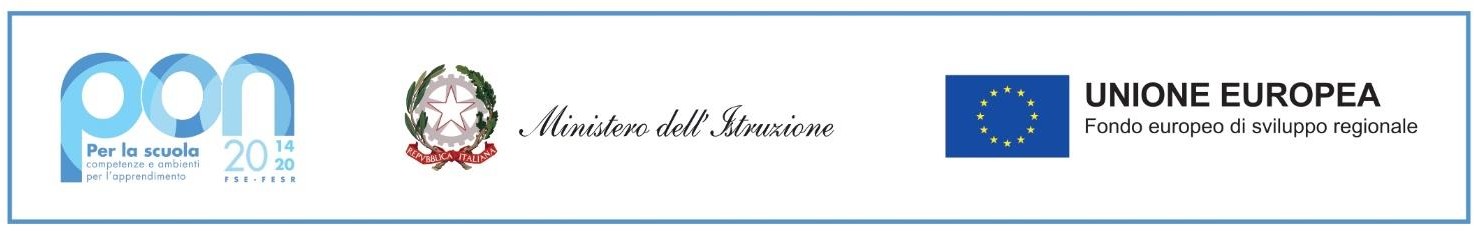 Allegato 1 Al Dirigente Scolastico      I.P.S.I.A.S. “Di Marzio-Michetti”OGGETTO: DOMANDA DI PARTECIPAZIONE SELEZIONE INTERNA PER IL RUOLO DI COLLAUDATORE RELATIVO A PON 13.1.1A-FESRPON-AB-2021-77.“CABLAGGIO STRUTTURATO E SICURO ALL’INTERNO DEGLI EDIFICI SCOLASTICI” AVVISO PUBBLICO PROT.N. 20480 DEL 20/07/2021 PER LA REALIZZAZIONE DI RETI LOCALI, CABLATE E WIRELESS, NELLE SCUOLE.Il/La sottoscritto/a_______________________________ nato/a a ________________________, il____________________ residente a _______________________________________________ in via __________________________________________________________________n._____ codice fiscale _________________________________________, consapevole delle responsabilità penali comminate dalla legge in caso di dichiarazioni false e mendaci, ai sensi dell’art. 76, D.P.R. 445 del 28 dicembre 2000, CHIEDEdi essere ammesso/a alla procedura di selezione di cui all’oggetto A tal fine, valendosi delle disposizioni di cui all'art. 46 del DPR 28/12/2000 n. 445, consapevole delle sanzioni stabilite per le false attestazioni e mendaci dichiarazioni, previste dal Codice Penale e dalle Leggi speciali in materia e preso atto delle tematiche proposte nei percorsi formativi DICHIARAsotto la propria responsabilità ai sensi e per gli effetti di quanto previsto dagli artt. 46 e 47 del D.P.R. 445 del 28/12/2000 e s.m.i., di possedere i seguenti titoli culturali specifici per la prestazione richiesta: essere in possesso della cittadinanza italiana o di uno degli Stati membri dell'Unione Europea;godere dei diritti civili e politici; non aver riportato condanne penali e non essere destinatario di provvedimenti che riguardano l'applicazione di misure di prevenzione, di decisione civile e di provvedimenti amministrativi iscritti nel casellario giudiziario; di non essere sottoposto a procedimenti penali; Dichiara, inoltre, di aver preso visione dell’avviso e di accettarne il contenuto. Si riserva di consegnare ove richiesto, se risulterà idoneo, pena decadenza, la documentazione dei titoli. Relativamente alla procedura di selezione in oggetto il candidato dichiara di: essere in servizio presso il    I.P.S.I.A.S. “Di Marzio-Michetti” con il ruolo di __________________________________ con contratto a tempo__________________________________________ (in caso di contratto a tempo determinato indicare la scadenza ____________________________)All’istanza di partecipazione (ALLEGATO 1) si allega:• scheda di valutazione (ALLEGATO 2)• curriculum vitae modello europeo• copia documento di identità in corso di validitàLuogo e data_____________________                                                                                                                    Firma______________________________________